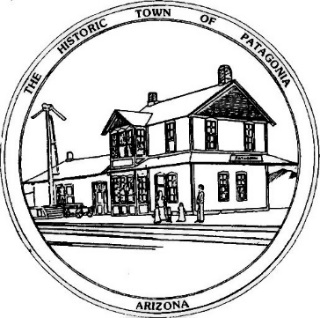 TOWN OF PATAGONIAPLANNING AND DEVELOPMENT MEETING  February 23, 2022, 5:00 P.M.Zoom Meeting I.D. 957-511-4862 Password 338501 Meeting Minutes 1. CALL TO ORDER by Chairperson Gerry Isaac at 5:00PM2. ROLL CALL     Present: Chair Gerry Isaac, Todd Norton, Laura, Monti (Secretary), Ike Isakson, Georgette Laurrouy. Ron Robinson.  Town Manager.  Absent: Patrick O’Neal3. APPROVAL OF MINUTES FROM November 18, 2021, MEETING.Motion to approve by Todd Norton. Second by Georgette Laurrouy.Motion unanimously approved.4. CALL TO THE PUBLIC:	No Public in attendance5. OPEN PUBLIC HEARING ON REQUEST FOR USE PERMIT BY KEVIN AND MARY MCKAY TO ESTABLISH A PLANT NURSERY AND OUTDOOR GIFT SHOP AT 308 NAUGLE AVE., PATAGONIA, AZ 85624. Kevin and Mary McKay provided an overview of the project and answered brief questions of the Committee. 6. PUBLIC HEARING CLOSED at 5:15PM7. PLANNING & DEVELOPMENT COMMITTEE MEETING OPENED at 5:15PM7. DISCUSSION AND POSSIBLE ACTION ON USE PERMIT REQUESTED BY KEVIN AND MARY MCKAY TO ESTABLISH A PLANT NURSERY AND OUTDOOR GIFT SHOP AT 308 NAUGLE AVE., PATAGONIA, AZ 85624.Motion to approve the permit requested by Keven and Mary McKay to establish a plant nursery and outdoor gift shop at 308 Naugle Ave. Patagonia, AZ 85624 was made by Todd Norton. Second by Georgette Laurrouy.  Motion unanimously approved.Old Business: NoneNew BusinessLaura Monti requested that the recently released study on the Nature Based Economy in Southeast Arizona be scheduled as an agenda item at a future meeting. 8.  Motion to Adjourn was made by Laura Monti. Second by Todd Norton. Meeting Adjourned 5:30 P.M.